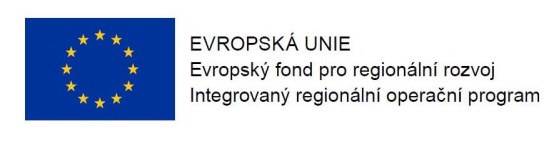 Program semináře ke 2. výzvě v IROP„Územní plány“ Datum:				20. 8. 2015	Místo konání:	Národní dům, Majakovského sál				Náměstí Míru 820/9, Praha 2Zahájení:			20. 8. 2015, 9:30 hodinPředpokládané ukončení:	13:30 hodin9:00 – 9:30	Prezence účastníků	9:30 – 10:00	Zahájení, představení Integrovaného regionálního operačního programu, rolí Řídicího orgánu IROP a Centra pro regionální rozvoj České republiky10:00 – 11:00		2. výzva IROP  „Územní plány”: parametry výzvy, podporované aktivity, způsobilé výdaje, povinné přílohy žádosti 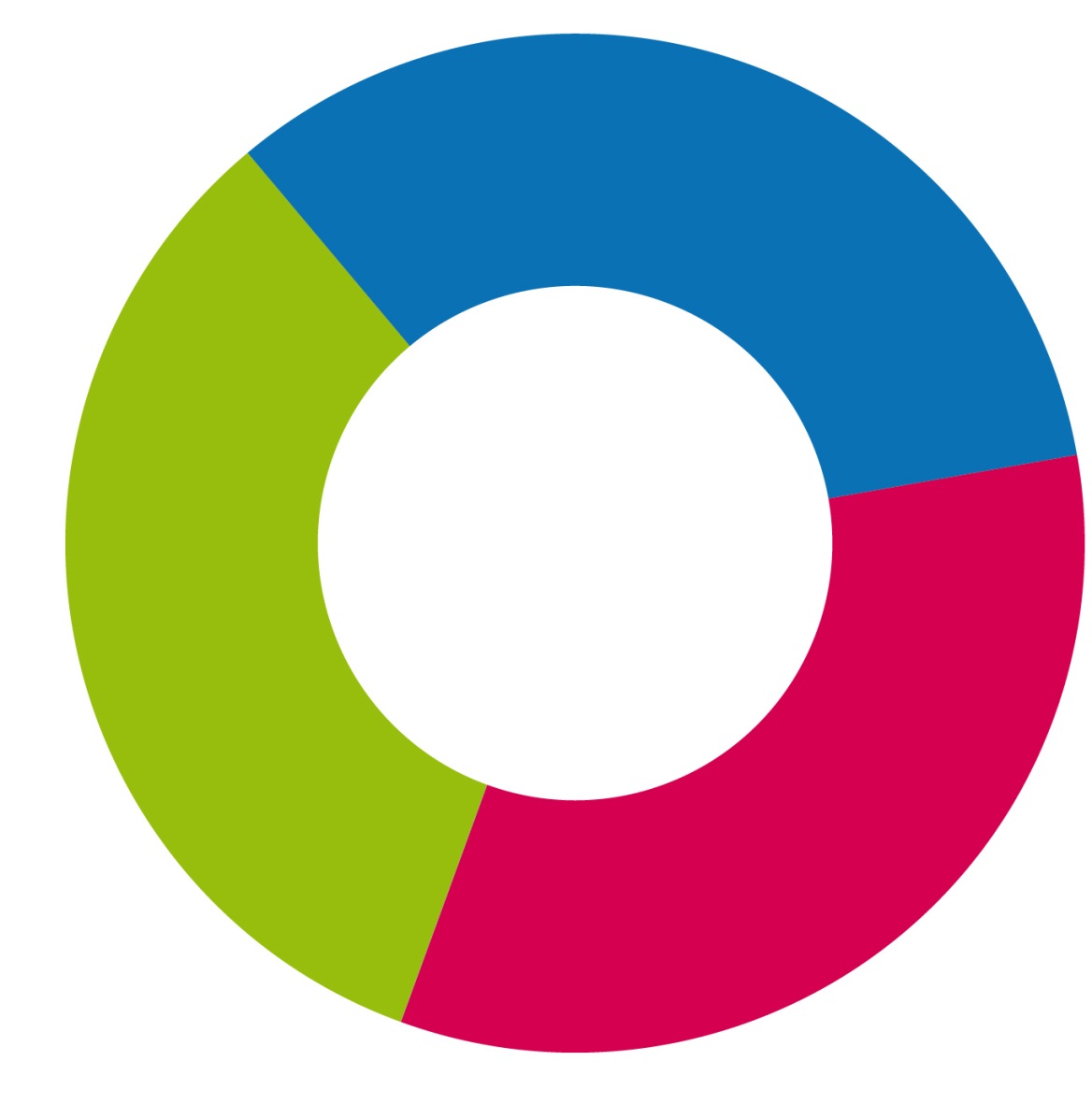 11:00 – 12:30	Postup pro podání žádosti o podporu v MS2014+, Systém hodnocení projektů a další administrace projektu, výběrová a zadávací řízení12:30 – 13:00	Další výzvy ve Specifickém cíli 3.3 IROP – regulační plány a územní studie13:00 – 13:30	Diskuse